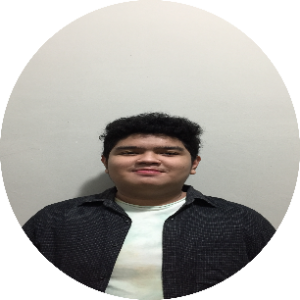 Muhammad Rabby IlyasComputer Science College StudentI am the type of person who likes to do things effectively and precisely. Have an interest in web design and front end development. What I want to achieve is I want to be a Front end Developer. 0812-6198-6622LinkedIn:https://www.linkedin.com/in/rabby-ilyas-45943b213/ muhammad.ilyas004@binus.ac.idBina Nusantara University Sep 2020 – PresentSenior High School 8 Pekanbaru2017 – May 2020Japannese Club Senior High School 8 Pekanbaru Participant2019–2020My responsibility in this club is, I assisted various events held by the club and I assisted and participated in every session held by the club. 